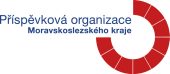 Střední škola, Základní škola a Mateřská škola, Karviná, příspěvková organizaceKomenského 614/2, 735 06 Karviná – Nové MěstoHodnocení akceBESEDA O SPOLEČENSKÉM CHOVÁNÍ          V měsíci prosinci třídní učitelky tříd II. A a II. C společně se školní metodičkou prevence připravily pro žáky besedu v rámci prevence rizikového chování, tentokrát na téma společenské chování. Paní učitelky vysvětlily žákům, jak se chovat v nejrůznějších společenských situacích, zejména pak hovořily o správném stolování a zdravení.           Děti zhlédly dva výukové filmy „Evelínko, nauč se pozdravit!“ a „Evelínko, nemlaskej!“, ve kterých jim herečky vtipnou formou přiblížily daná témata.Žáci se zaujetím sledovali filmy, pozorně poslouchali vyprávění paní učitelek, plnili kvízy a hádanky, ve scénkách názorně předváděli správné stolování a zdravení.V koutku prevence rizikového chování nainstalovali plakáty, které si společně vytvořili.Všichni se náramně pobavili a besedu si hezky užili. V Karviné 14. 12. 2020                                                                 Žáci a pedagogové 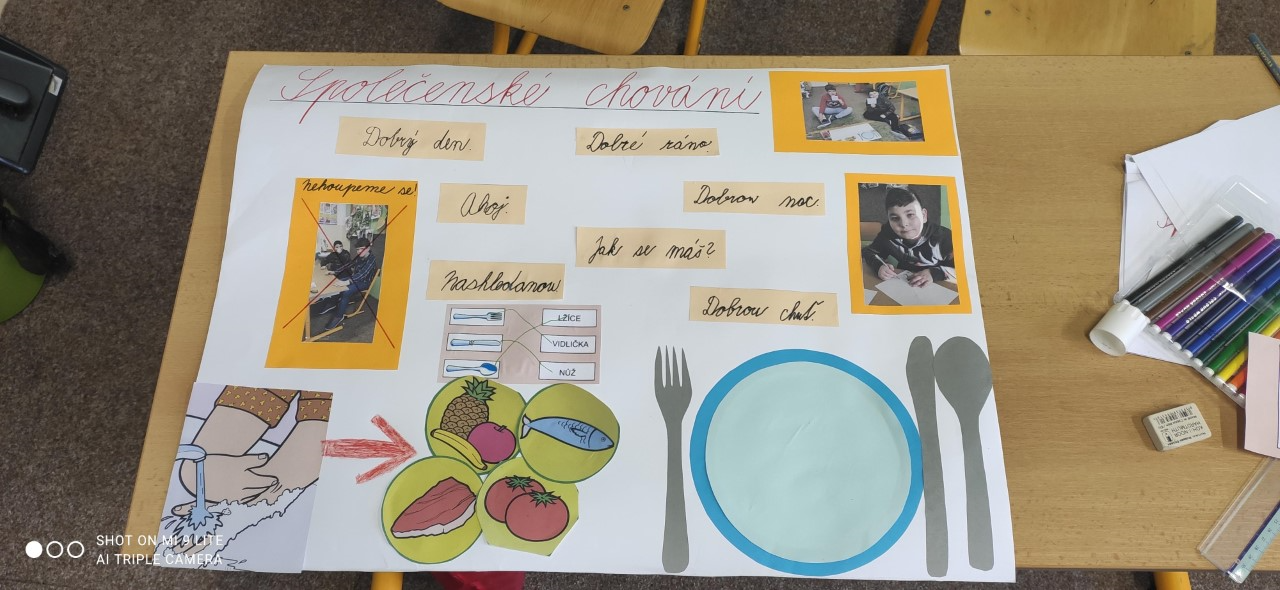 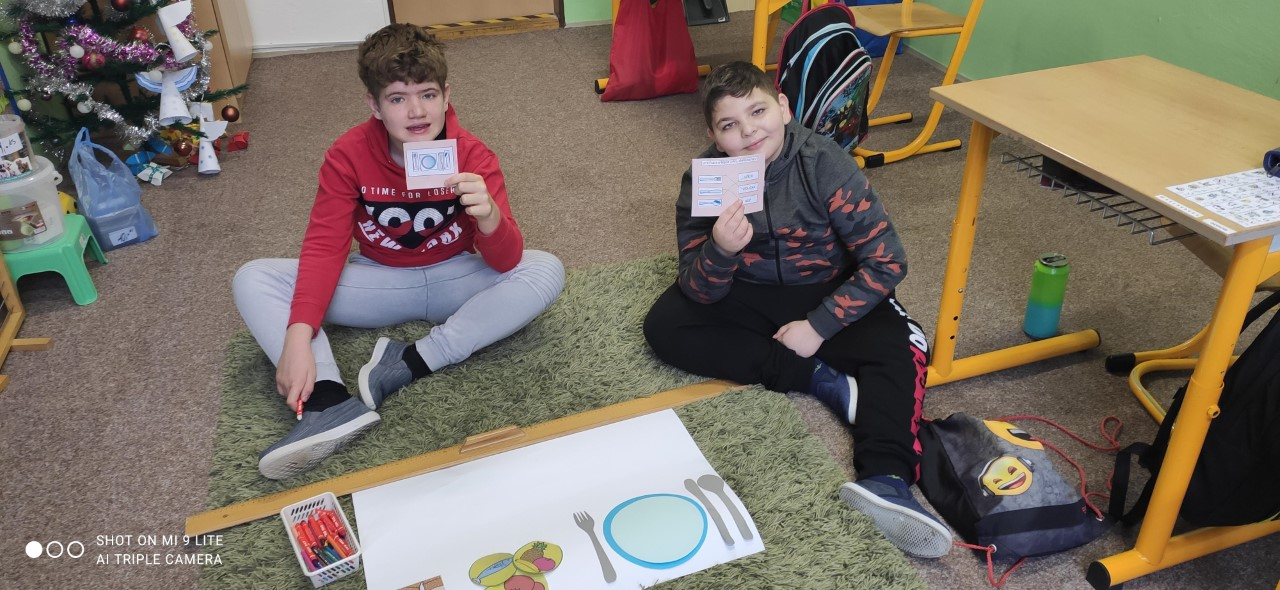 